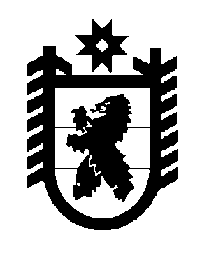 Российская Федерация Республика Карелия    ПРАВИТЕЛЬСТВО РЕСПУБЛИКИ КАРЕЛИЯРАСПОРЯЖЕНИЕот  30 октября 2018 года № 684р-Пг. Петрозаводск Внести в приложение 1 к распоряжению Правительства Республики Карелия от 6 октября 2017 года № 541р-П (Собрание законодательства Республики Карелия, 2017, № 10, ст. 2014, 2051; № 12, ст. 2504; 2018, № 2,                ст. 364, № 4, ст. 848) с изменениями, внесенными распоряжениями Правительства Республики Карелия от 19 июля 2018 года № 477р-П, 
от 9 августа 2018 года № 515р-П, следующие изменения:  в разделе 2:цифры «10 271,980» заменить цифрами «23 768,950»;дополнить пунктами 2.4, 2.5 следующего содержания:2) в строке «Итого» цифры «298 390,256» заменить цифрами 
«311 887,226»;3) в разделе 8 цифры «14 934,144» заменить цифрами «1 437,174».
           Глава Республики Карелия                                                              А.О. Парфенчиков«2.4.Программа приграничного сотрудничества «Карелия» на период 2014 – 2020 годов12 891,9702.5.Мероприятия по развитию туристского потенциала605,000»;